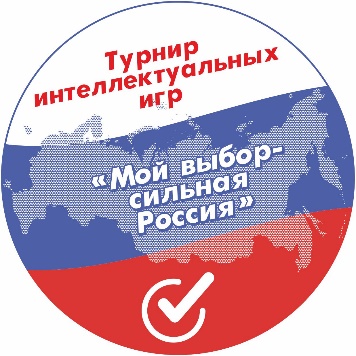 ПОЛОЖЕНИЕ о проведении интеллектуального турнира «Мой выбор - сильная Россия»1. Общие положения1.1. Настоящее Положение определяет общий порядок организации и проведения интеллектуального турнира «Мой выбор - сильная Россия» (далее – турнира).1.2. Турнир проводится с целью актуализации и популяризации в молодежной среде знаний по истории и культуре России, Новосибирской области. 1.3. Задачи турнира: расширение и углубление знаний о памятных датах российской истории, создание условий для развития интеллектуального и творческого потенциала участников мероприятия, повышение патриотической активности граждан;содействие развитию интеллектуальных и познавательных навыков участников, побуждение к командной работе и формирование практических навыков поиска информации.1.4. Участие в турнире бесплатное.1.5. Турнир проводится 25 апреля 2024 года в многофункциональном комплексе «Сан Сити» (площадь К. Маркса, дом 7, 4 этаж, возле сцены, остановка «ГУМ Россия, метро «Площадь Карла Маркса»).2. Организатор и соорганизаторы турнира2.1. Организатор турнира «Мой выбор - сильная Россия» - городская общественная детская организация «Новосибирская ассоциация детских объединений» при поддержке министерства региональной политики Новосибирской области.2.2. Соорганизаторы турнира:управление молодежной политики мэрии города Новосибирска; управление общественных связей мэрии города Новосибирска.3. Участники турнира3.1.В турнире могут принять участие команды молодежных центров, образовательных учреждений, ссузов и вузов, учреждений культуры, учреждений спорта, учреждений социальной поддержки населения, иных муниципальных учреждений, коммерческих предприятий, общественных организаций, а также сборные команды молодежи города Новосибирска. 3.2. В составе команды может принимать участие не более 6 игроков в возрасте от 14 до 35 лет.3.3. Если в команде даже один участник не подходит по возрастным ограничениям, результаты команды аннулируются. 3.4. Участник может выступать только от одной команды. 3.5. Каждая команда должна иметь капитана и название. Приветствуется наличие общего элемента одежды у игроков команды. 4. Условия и порядок проведения турнира4.1. Для участия в турнире необходимо в срок до 24 апреля 2024 года (включительно) подать заявку по ссылке https://forms.gle/uoDuHaLjiaCVcPbz9. 4.2. Турнир пройдет в форме квиза (квиз — это интеллектуальная викторина, где команды отвечают на вопросы и зарабатывают баллы за верные ответы).43. Турнир «Мой выбор - сильная Россия» посвящен памятным датам российской истории, культуре России, Новосибирской области. 4.4. Турнир состоит из письменных заданий, которые выдаются командам и/или устных заданий, которые озвучиваются со сцены ведущим, а также видео- и аудиозаданий.4.5. Каждое задание имеет соответствующую шкалу оценок в баллах. Информация о баллах, начисляемых за правильно выполненное задание, имеется в аннотации каждого задания.4.6. Во время выполнения заданий командам запрещается использовать любые технические устройства или справочную информацию. Недопустимо общение команд с кем-либо, кроме ведущего и представителей оргкомитета турнира. Сигналом о желании задать вопрос представителю оргкомитета служит поднятая рука капитана команды.4.7. Ответы сдаются на бланках с заданиями.4.8. За временем, в течение которого участники выполняют задания, следит ведущий либо его помощник.4.9. По команде ведущего команды сдают бланки с заданиями игровому жюри. 4.10. Ответ команды считается правильным, если не отличается от авторского, либо отличается несущественно (не более одной орфографической ошибки, указание фамилии без имени, если нет другого известного человека с этой же фамилией и т.д.) 4.11. Апелляции не предусмотрены.4.12. Решение о зачете или незачете спорных ответов принимается во время проверки результатов редакторской коллегией Турнира.5. Определение победителей и награждение5.1. Каждому участнику команды при регистрации 25 апреля 2024 года вручается сувенирная атрибутика. 5.2. Все команды, не занявшие призовые места, получат дипломы участников. 5.3. Победителем турнира объявляется команда, набравшая наибольшее число баллов по общей сумме результатов.5.4. Команда, занявшая первое место, будет награждена медалями и дипломами. 5.5. Команды, занявшие второе и третье призовые места, объявляются лауреатами, получают дипломы и медали. 5.6. За 1 место команда будет награждена электронным подарочным сертификатом на 1500,0 руб.5.7. За 2 место команда будет награждена электронным подарочным сертификатом на 1000,0 руб.5.8. За 3 место команда будет награждена электронным подарочным сертификатом на 500,0 руб.Координатор турнира: Рябчикова Наталия Владимировна, главный специалист управления молодежной политики мэрии города Новосибирска, президент Новосибирской Ассоциации детских объединений, тел: 227-59-88, NRabchikova@admnsk.ruЖдем Вашего активного участия!